Azienda: __________________________Oggetto: Dettaglio Economico relativo all’offerta riguardante il progetto Biblioteche innovativeStazione Appaltante: ISTITUTO COMPRENSIVO 1° MONTESARCHIO CIG: Z9C2365CAA-  CUP: B72H16000000003Offerta Tecnica in dettaglio                                        Biblioteche innovative nell’ambito del Piano nazionale per la scuola digitale (PNSD). AVVISO MIUR N.7767 DEL 13/05/2016  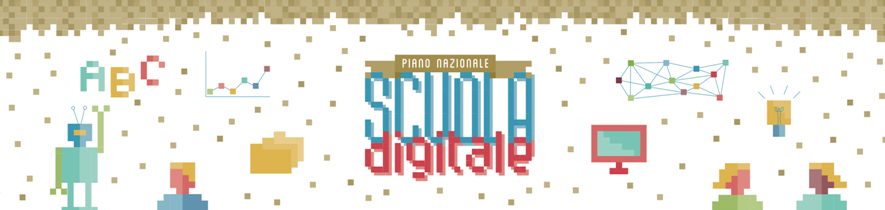 Q.tàDESCRIZIONE VOCEMARCA e Modello / Descrizione tecnica1Videoproiettore O.U.1Telo per proiezione6Poltrona Cuscino 120L riempimento innovativo colore blu scuro, colori diversi4Poltrona Sacco 107X104X69 cm3Combinazione di tavoli “a fiore” costituiti da n. 4 tavoli a forma di luna ed uno centrale tondo24Sedia come nella figura soprastante1MLOL base con abbonamento riviste1Computer AllinOne 20’’ pollici 1Carrello ricarica notebook/Tablet6Tablet6E-Reader 6 pollici1Impianto Acustico1Macchina fotografica1Multifunzione3Scaffali colorati aperti 